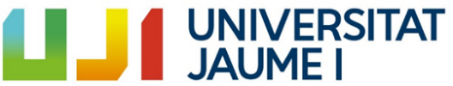 BOCETO DE TESIS DOCTORALDOCTORADO EN ESTUDIOS INTERDISICIPLINARES DE GÉNEROTítulo propuesto de la tesis: Director/a propuesto/a: Autor/a: Antecedentes y estado actual del TemaObjetivosObjetivo GeneralObjetivos EspecíficosMetodologíaPlan de trabajo: Cronograma generalReferencias básicas